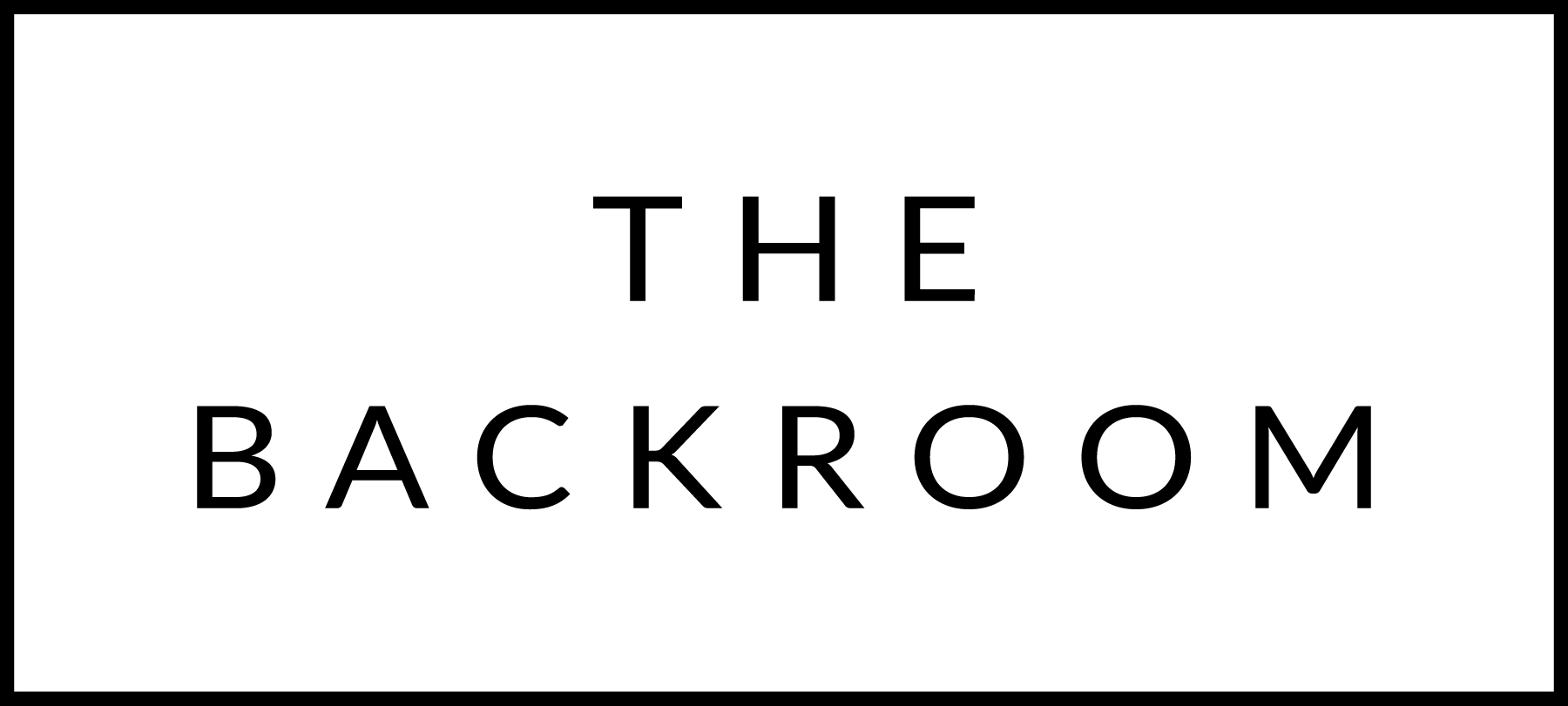 November 23rd-25th  2018COCKTAIL HOUR SNACKSCheesy Potato BitesSteak TartarThanksgiving SlidersFIRSTMatzo Ball SoupRoot Vegetables & Local SausageTHE MAIN EVENTBacon Wrapped Filet MignonSunchokes, Porcini & Black GarlicFOR THE TABLELocal PuntarellaBrown Butter, Anchovies & VinegarDESSERTFlourless Chocolate CakeEarl Grey Ice Cream, Crème Anglaise